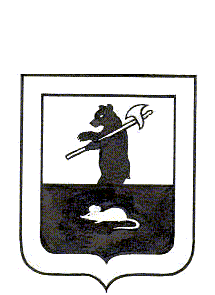 АДМИНИСТРАЦИЯ ГОРОДСКОГО ПОСЕЛЕНИЯ МЫШКИН	ПОСТАНОВЛЕНИЕ	г. Мышкин25.12.2019                                                                  № 311Об утверждении состава комиссии по осуществлениюполномочий по внутреннему муниципальному контролю В соответствии с Бюджетным кодексом Российской Федерации, Федеральным законом от 06.10.2003 № 131-ФЗ «Об общих принципах организации местного самоуправления в Российской Федерации», постановлением Администрации городского поселения Мышкин от 25.12.2019   № 309 «Об утверждении порядков осуществления контроля», ПОСТАНОВЛЯЕТ:1. Утвердить состав комиссии по осуществлению полномочий по внутреннему муниципальному контролю согласно приложению 1 к настоящему постановлению.2.  Утвердить Положение о комиссии по осуществлению полномочий по внутреннему муниципальному контролю согласно приложению 2 к настоящему постановлению.3. Контроль за исполнением настоящего постановления возложить на заместителя Главы Администрации городского поселения Мышкин.4. Настоящее постановление вступает в силу с момента подписания.Глава городскогопоселения Мышкин	   Е.В. ПетровПриложение 1 к постановлениюАдминистрации городского поселения Мышкинот 25.12.2019 № 311Комиссия по осуществлению полномочийпо внутреннему муниципальному контролю1. Кошутина Анна Александровна – заместитель Главы Администрации городского поселения Мышкин – председатель комиссии;2. Боброва Эльвира Сергеевна – начальник организационно-правового отдела Администрации городского поселения Мышкин – заместитель председателя комиссии;3.Пшеничная Юлия Владимировна – ведущий специалист Администрации городского поселения Мышкин - секретарь комиссии.Члены комиссии:4. Борисова Оксана Николаевна – консультант Администрации городского поселения Мышкин;5. Чижова Елена Германовна – ведущий специалист организационно-правового отдела Администрации городского поселения Мышкин;6. Филиппова Анастасия Сергеевна – специалист 2 категории Администрации городского поселения Мышкин.Приложение 2 к постановлениюАдминистрации городского поселения Мышкинот 25.12.2019 № 311Положениео комиссии по осуществлению полномочий по внутреннему муниципальному контролю 1. Общее положение.1.1. Комиссия по осуществлению полномочий по внутреннему муниципальному контролю (далее - комиссия) является постоянно действующим коллегиальным органом, осуществляющим внутренний финансовый контроль в сфере бюджетных правоотношений и в сфере закупок, предусмотренный законодательством Российской Федерации о контрактной системе в сфере закупок товаров, работ, услуг для обеспечения государственных и муниципальных нужд. 1.2. В своей деятельности комиссия руководствуется Конституцией Российской Федерации, федеральными конституционными законами, федеральными законами, указами и распоряжениями Президента Российской Федерации, постановлениями и распоряжениями Правительства Российской Федерации, законами Ярославской области, указами и распоряжениями Губернатора Ярославской области, постановлениями Правительства Ярославской области, нормативными правовыми актами Администрации городского поселения Мышкин, Муниципального Совета городского поселения Мышкин, а также настоящим Положением, постановлением Администрации городского поселения Мышкин от 25.12.2019 № 309 «Об утверждении порядков осуществления контроля», настоящим Положением.2. Основные задачи и функции комиссии.2.1. Основными задачами комиссии являются:- контроль за соблюдением положений правовых актов, регулирующих бюджетные правоотношения, в том числе устанавливающих требования к бухгалтерскому учету и составлению и представлению бухгалтерской (финансовой) отчетности муниципальных учреждений;- контроль за соблюдением положений правовых актов, обусловливающих публичные нормативные обязательства и обязательства по иным выплатам физическим лицам из бюджета городского поселения Мышкин, а также за соблюдением условий договоров (соглашений) о предоставлении средств из бюджета городского поселения Мышкин, муниципальных контрактов; - контроль за соблюдением условий договоров (соглашений), заключенных в целях исполнения договоров (соглашений) о предоставлении средств из бюджета городского поселения Мышкин, а также в случаях, предусмотренных Бюджетным кодексом Российской Федерации, условий договоров (соглашений), заключенных в целях исполнения муниципальных контрактов;- контроль за достоверностью отчетов о результатах предоставления и (или) использования бюджетных средств (средств, предоставленных из бюджета), в том числе отчетов о реализации муниципальных программ, отчетов об исполнении муниципальных заданий, отчетов о достижении значений показателей результативности предоставления средств из бюджета городского поселения Мышкин;- контроль в сфере закупок, предусмотренный законодательством Российской Федерации о контрактной системе в сфере закупок товаров, работ, услуг для обеспечения государственных и муниципальных нужд.2.2. Основными функциями комиссии являются:- проведение в рамках полномочий по контролю плановых и внеплановых ревизий и обследований (далее - контрольные мероприятия). Проверки подразделяются на выездные и камеральные, а также встречные проверки, проводимые в рамках выездных и (или) камеральных проверок.3. Организация работы комиссии3.1. Образование комиссии и утверждение ее состава осуществляются Главой городского поселения Мышкин. 3.2. Председателем комиссии является заместитель Главы Администрации городского поселения Мышкин. Председатель комиссии:- руководит деятельностью комиссии;- организует ее работу;- проводит заседание комиссии;- подписывает протокол заседания комиссии;- подписывает акты и заключения, составляет протоколы об административных правонарушениях, представления, предписания, уведомления о применении бюджетных мер принуждения.3.3. При отсутствии председателя комиссии организацию работы комиссии и ведение заседания комиссии осуществляет заместитель председателя комиссии.3.4. Секретарем комиссии является ведущий специалист Администрации городского поселения Мышкин.Секретарь комиссии:- осуществляет подготовку проекта плана работы комиссии;- формирует проект повестки дня заседания комиссии;- координирует работу по подготовке материалов к заседаниям комиссии, а также проектов соответствующих решений;- информирует членов комиссии, иных заинтересованных лиц о дате, времени, месте и повестке дня очередного (внеочередного) заседания комиссии, обеспечивает необходимыми материалами;- ведет и оформляет протоколы заседания комиссии;- представляет протоколы заседания комиссии руководителю рабочей группы для подписания;- осуществляет контроль выполнения решений комиссии;- организует выполнение поручений председателя комиссии.В случае отсутствия секретаря, секретаря назначает председатель комиссии. 3.5. К работе комиссии могут быть привлечены представители налоговых и правоохранительных органов при рассмотрении вопросов, относящихся к компетенции их организаций.3.6. Заседание комиссии является правомочным при участии более половины от общего числа членов комиссии.3.7. Решение комиссии принимается большинством голосов членов комиссии. При равном количестве голосов, голос председателя комиссии на заседании считается решающим.3.8. Комиссия проводит проверки в соответствии с планом мероприятий, утвержденным Главой городского поселения Мышкин и помимо плановых проверок, комиссия может проводить проверки по мере необходимости.	4.Документальное оформление проведенной проверки комиссии.	4.1. Результаты проведения контрольного мероприятия комиссия оформляет актом, а также соответствующими документами, утверждёнными постановлением Администрации городского поселения Мышкин от 25.12.2019 № 309 «Об утверждении порядков осуществления контроля».	5. Контроль за выполнением решения комиссии.	5.1. Решения, принимаемые комиссией, обязательны для выполнения Администрацией городского поселения Мышкин, МУ «Управление городского хозяйства», находящегося в подведомственном подчинении Администрации городского поселения Мышкин.